COLEGIO EMILIA RIQUELMEGUIA DE TRABAJOACTIVIDAD VIRTUAL SEMANA DEL 18 AL 21 DE MAYOCOLEGIO EMILIA RIQUELMEGUIA DE TRABAJOACTIVIDAD VIRTUAL SEMANA DEL 18 AL 21 DE MAYOCOLEGIO EMILIA RIQUELMEGUIA DE TRABAJOACTIVIDAD VIRTUAL SEMANA DEL 18 AL 21 DE MAYO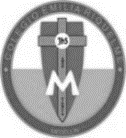 Asignatura: MatemáticasGrado:   4°Docente: Estefanía LondoñoDocente: Estefanía LondoñoLunes, 18 de mayo del 2020   Agenda virtual: Juego virtual.                            Repaso del tema visto. Actividad:Practicaremos lo aprendido por 2 cifras en medio de un cuaderno virtual, ingresa al siguiente link y juega hasta que logres el resultado máximo, recuerda la selfie con el resultado final. https://www.smartick.es/matematicas/exercise.html?resource=multiplica-por-dos-cifras-hasta-99-99Martes, 19 de mayo del 2020   Agenda virtual:  Multiplicación por tres cifras (Clase virtual 9:30 am)                            Trabajo en el libro pág. 76Actividad: Para multiplicar por 3 cifras se sigue el mismo orden como cuando multiplicamos por 2 cifras.Miércoles, 20 de mayo del 2020   Agenda virtual: Continuación de la temática.                             Trabajo en el libro pág. 77NOTA: No realizar el calculo mental, ya que lo haremos juntas el día jueves. Recuerden no llenarse de trabajo todo día a día. Jueves, 21 de mayo del 2020   Agenda virtual: Calculo mental. (Clase virtual a las 8:00am)                           Continuación de socialización de juegos.Nota: Se envía fotografía del libro de páginas 76 y 77 al correo de la profe Estefanía. Lunes, 18 de mayo del 2020   Agenda virtual: Juego virtual.                            Repaso del tema visto. Actividad:Practicaremos lo aprendido por 2 cifras en medio de un cuaderno virtual, ingresa al siguiente link y juega hasta que logres el resultado máximo, recuerda la selfie con el resultado final. https://www.smartick.es/matematicas/exercise.html?resource=multiplica-por-dos-cifras-hasta-99-99Martes, 19 de mayo del 2020   Agenda virtual:  Multiplicación por tres cifras (Clase virtual 9:30 am)                            Trabajo en el libro pág. 76Actividad: Para multiplicar por 3 cifras se sigue el mismo orden como cuando multiplicamos por 2 cifras.Miércoles, 20 de mayo del 2020   Agenda virtual: Continuación de la temática.                             Trabajo en el libro pág. 77NOTA: No realizar el calculo mental, ya que lo haremos juntas el día jueves. Recuerden no llenarse de trabajo todo día a día. Jueves, 21 de mayo del 2020   Agenda virtual: Calculo mental. (Clase virtual a las 8:00am)                           Continuación de socialización de juegos.Nota: Se envía fotografía del libro de páginas 76 y 77 al correo de la profe Estefanía. Lunes, 18 de mayo del 2020   Agenda virtual: Juego virtual.                            Repaso del tema visto. Actividad:Practicaremos lo aprendido por 2 cifras en medio de un cuaderno virtual, ingresa al siguiente link y juega hasta que logres el resultado máximo, recuerda la selfie con el resultado final. https://www.smartick.es/matematicas/exercise.html?resource=multiplica-por-dos-cifras-hasta-99-99Martes, 19 de mayo del 2020   Agenda virtual:  Multiplicación por tres cifras (Clase virtual 9:30 am)                            Trabajo en el libro pág. 76Actividad: Para multiplicar por 3 cifras se sigue el mismo orden como cuando multiplicamos por 2 cifras.Miércoles, 20 de mayo del 2020   Agenda virtual: Continuación de la temática.                             Trabajo en el libro pág. 77NOTA: No realizar el calculo mental, ya que lo haremos juntas el día jueves. Recuerden no llenarse de trabajo todo día a día. Jueves, 21 de mayo del 2020   Agenda virtual: Calculo mental. (Clase virtual a las 8:00am)                           Continuación de socialización de juegos.Nota: Se envía fotografía del libro de páginas 76 y 77 al correo de la profe Estefanía. Lunes, 18 de mayo del 2020   Agenda virtual: Juego virtual.                            Repaso del tema visto. Actividad:Practicaremos lo aprendido por 2 cifras en medio de un cuaderno virtual, ingresa al siguiente link y juega hasta que logres el resultado máximo, recuerda la selfie con el resultado final. https://www.smartick.es/matematicas/exercise.html?resource=multiplica-por-dos-cifras-hasta-99-99Martes, 19 de mayo del 2020   Agenda virtual:  Multiplicación por tres cifras (Clase virtual 9:30 am)                            Trabajo en el libro pág. 76Actividad: Para multiplicar por 3 cifras se sigue el mismo orden como cuando multiplicamos por 2 cifras.Miércoles, 20 de mayo del 2020   Agenda virtual: Continuación de la temática.                             Trabajo en el libro pág. 77NOTA: No realizar el calculo mental, ya que lo haremos juntas el día jueves. Recuerden no llenarse de trabajo todo día a día. Jueves, 21 de mayo del 2020   Agenda virtual: Calculo mental. (Clase virtual a las 8:00am)                           Continuación de socialización de juegos.Nota: Se envía fotografía del libro de páginas 76 y 77 al correo de la profe Estefanía. 